Dištančné úlohy zo SJLOd 1.3.2021 do 5.3.2021   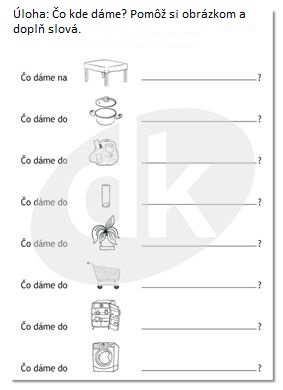 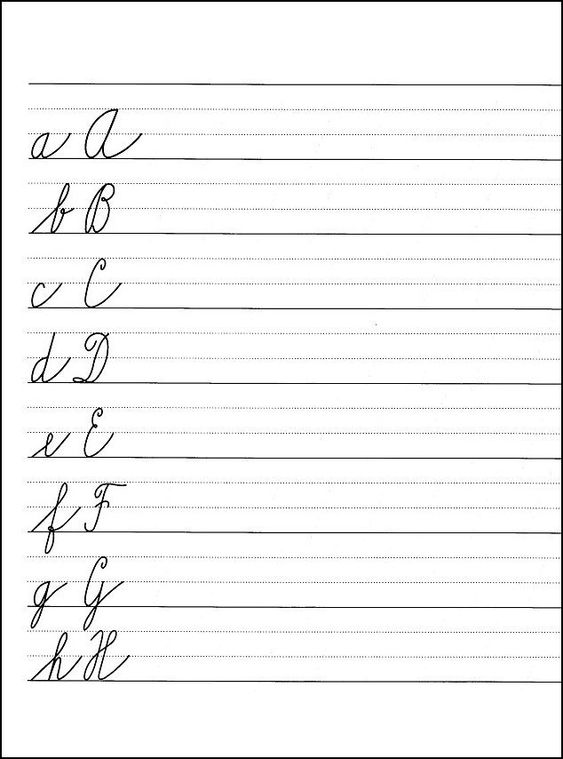 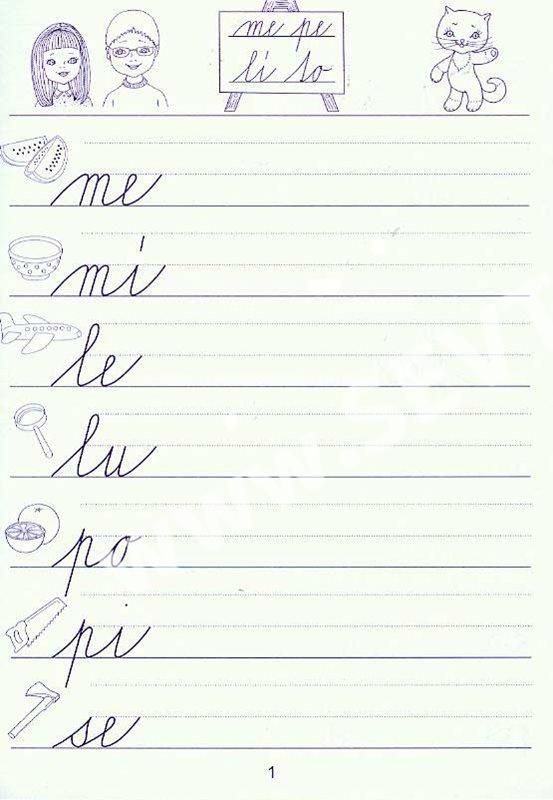 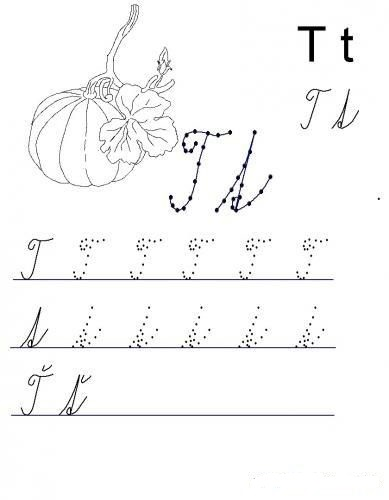 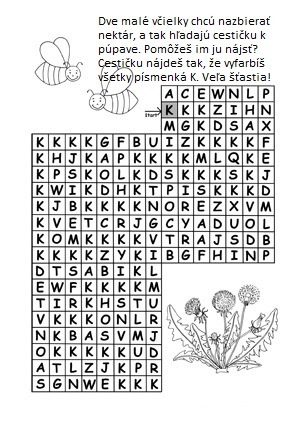 